	КАРАР    	                                                                              РЕШЕНИЕ« 13 »  ноября  2019 года                           №13	«13»ноября 2019г	«Об установлении налога на имущество физических лиц на территории сельского поселения Ишмухаметовский сельсовет муниципального района Баймакский район Республики Бащкортостан»	В соответствии с Федеральными законами от 6 октября 2003 года №131-ФЗ «Об общих принципах организации местного самоуправления в Российской Федерации», от 4 октября 2014 года №284-ФЗ «О внесении изменений в статьи 12 и 85 части первой и часть вторую Налогового кодекса Российской Федерации и признании утратившим силу Закона Российской Федерации «О налогах на имущество физических лиц», от 03.08.2018 года №334-ФЗ «О внесении изменений в статью 52 части первой и часть вторую Налогового кодекса Российской Федерации» и главой 32 части второй Налогового кодекса Российской Федерации, Законом Республики Башкортостан от 30 октября 2014 года №142-з «Об установлении единой даты начала применения на территории Республики Башкортостан порядка определения налоговой базы по налогу на имущество физических лиц исходя из кадастровой стоимости объектов налогообложения», руководствуясь пунктом 3 части 6 статьи 18 Устава сельского поселения Ишмухаметовский сельсовет муниципального района Баймакский район Республики Башкортостан, Совет сельского поселения Ишмухаметовский сельсовет муниципального района Республики Башкортостан РЕШИЛ:1.Ввести на территории сельского поселения  Ишмухаметовский сельсовет муниципального района Баймакский район Республики Башкортостан налог на имущество физических лиц (далее – налог), определить налоговые ставки, налоговые льготы.	2. Установить следующие налоговые ставки по налогу:2.1. 0,3 процента в отношении жилых домов, частей жилых домов;2.2. 0,3 процента в отношении квартир, комнат, частей квартир; 2.3.  0,3 процента в отношении объектов незавершенного строительства в случае, если проектируем назначением таких объектов является жилой дом; 2.4. 0,3 процента в отношении единых недвижимых комплексов, в состав которых входит хотя бы один жилой дом; 2.5. 0,3 процента в отношении гаражей и машино-мест, в том числе расположенных в объектах налогообложения, указанных в подпункте 2.7. настоящего пункта2.6. 0,3 процента в отношении хозяйственных строений или сооружений, площадь каждого из которых не превышает 50 квадратных метров и которые расположены на земельных участках, предоставленных для ведения личного подсобного, дачного хозяйства, огородничества, садоводства или индивидуального жилищного строительства; 2.7. 2 процента в отношении объектов налогообложения, включенных в перечень, определяемый в соответствии с пунктом 7 статьи 378.2 Налогового кодекса Российской Федерации, а также в отношении объектов налогообложения, предусмотренных абзацем вторым пункта 10 статьи 378.2 Налогового кодекса Российской Федерации; 2.8. 2 процента в отношении объектов налогообложения, кадастровая стоимость каждого из которых превышает 300 миллионов рублей; 2.9. 0,5 процента в отношении прочих объектов налогообложения.3. Признать утратившим силу решение Совета сельского поселения Ишмухаметовский сельсовет муниципального района Баймакский район Республики Башкортостан: от 29 ноября 2017 года №107 «Об установлении налога на имущество физических лиц».4. Настоящее решение вступает в силу с 01 января 2020 года, не ранее чем по истечении одного месяца со дня его официального опубликования. 5. Настоящее решение опубликовать на информационном стенде Администрации сельского поселения Ишмухаметовский сельсовет муниципального района Баймакский район Республики Башкортостан по адресу: 453652   , Республика Башкортостан, с.Ишмухаметово, ул.Даута,1 и на сайте Администрации сельского поселения Ишмухаметовский сельсовет муниципального района Баймакский район Республики Башкортостан не позднее 30 ноября 2019 года.Глава СП Ишмухаметовский сельсовет Муниципального района Баймакский районРеспублики Башкортостан                                            И.М.Ишмухаметов -БАШКОРТОСТАН  РЕСПУБЛИКАhЫ БАЙМАК  РАЙОНЫМУНИЦИПАЛЬ   РАЙОНЫНЫНИШМ)Х»М»Т   АУЫЛ   СОВЕТЫАУЫЛ   БИЛ»М»hЕСОВЕТЫ453652,Башкортостан Республикаhы,Баймакрайоны,Ишм0х2м2т ауылы, Дауыт урамы,1,тел: 4-55-85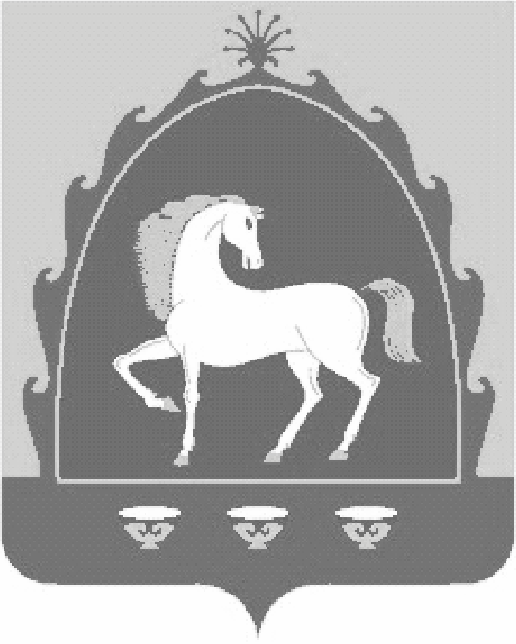 СОВЕТСЕЛЬСКОГО   ПОСЕЛЕНИЯ ИШМУХАМЕТОВСКИЙ   СЕЛЬСОВЕТ МУНИЦИПАЛЬНОГО   РАЙОНА БАЙМАКСКИЙ  РАЙОН РЕСПУБЛИКИ БАШКОРТОСТАН453652, Республика Башкортостан, Баймакский район, с. Ишмухаметово, ул. Даута, 1,тел: 4-55-85